123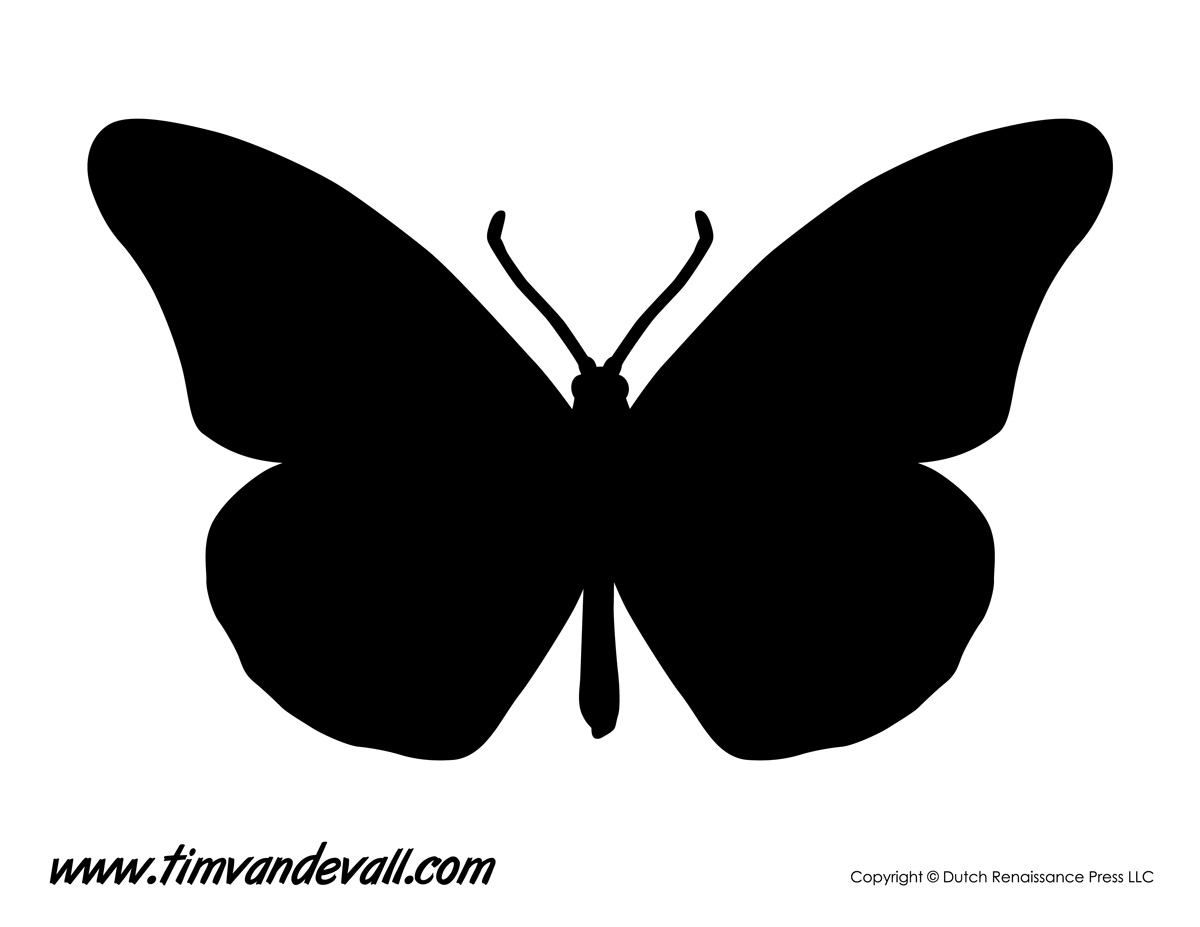 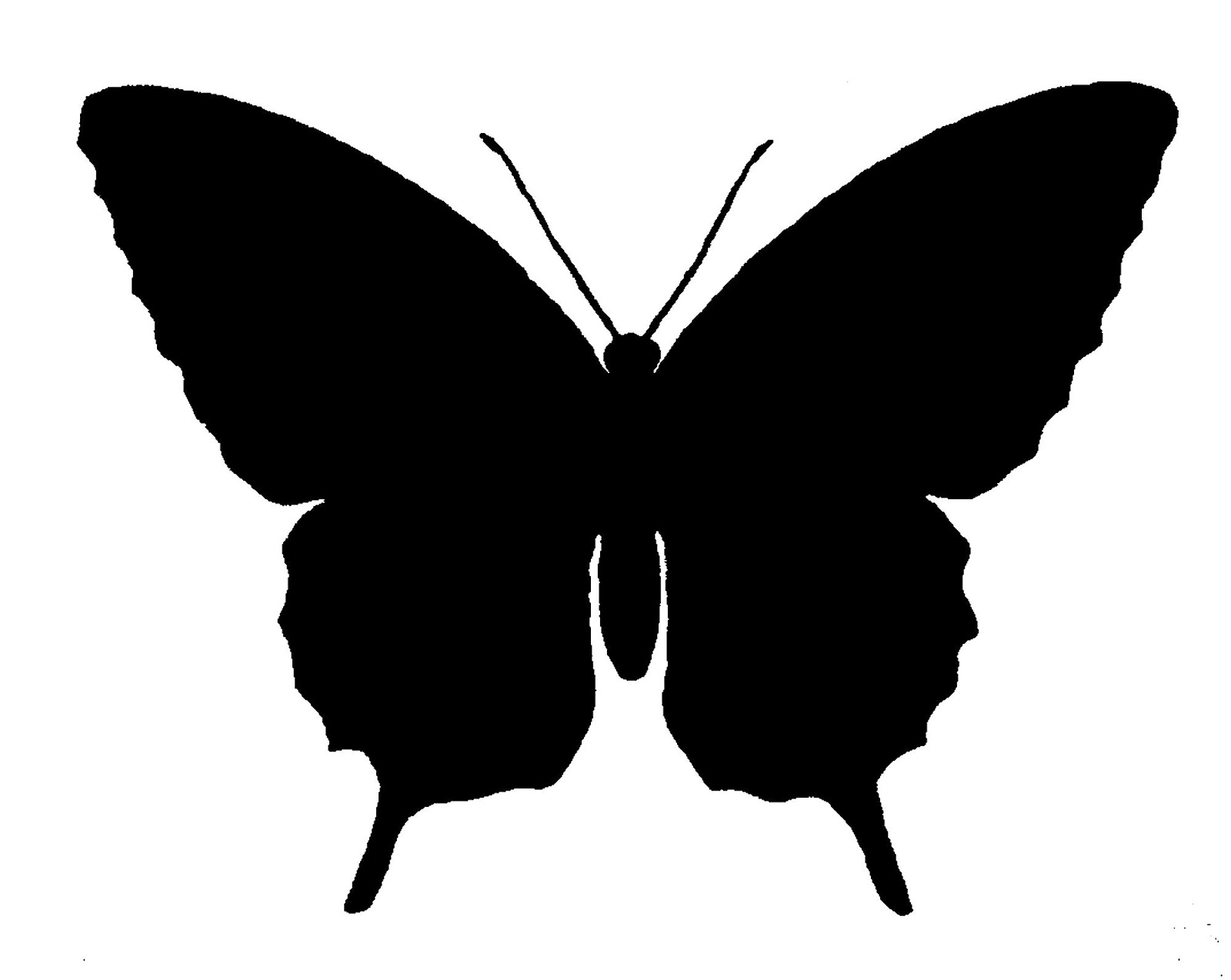 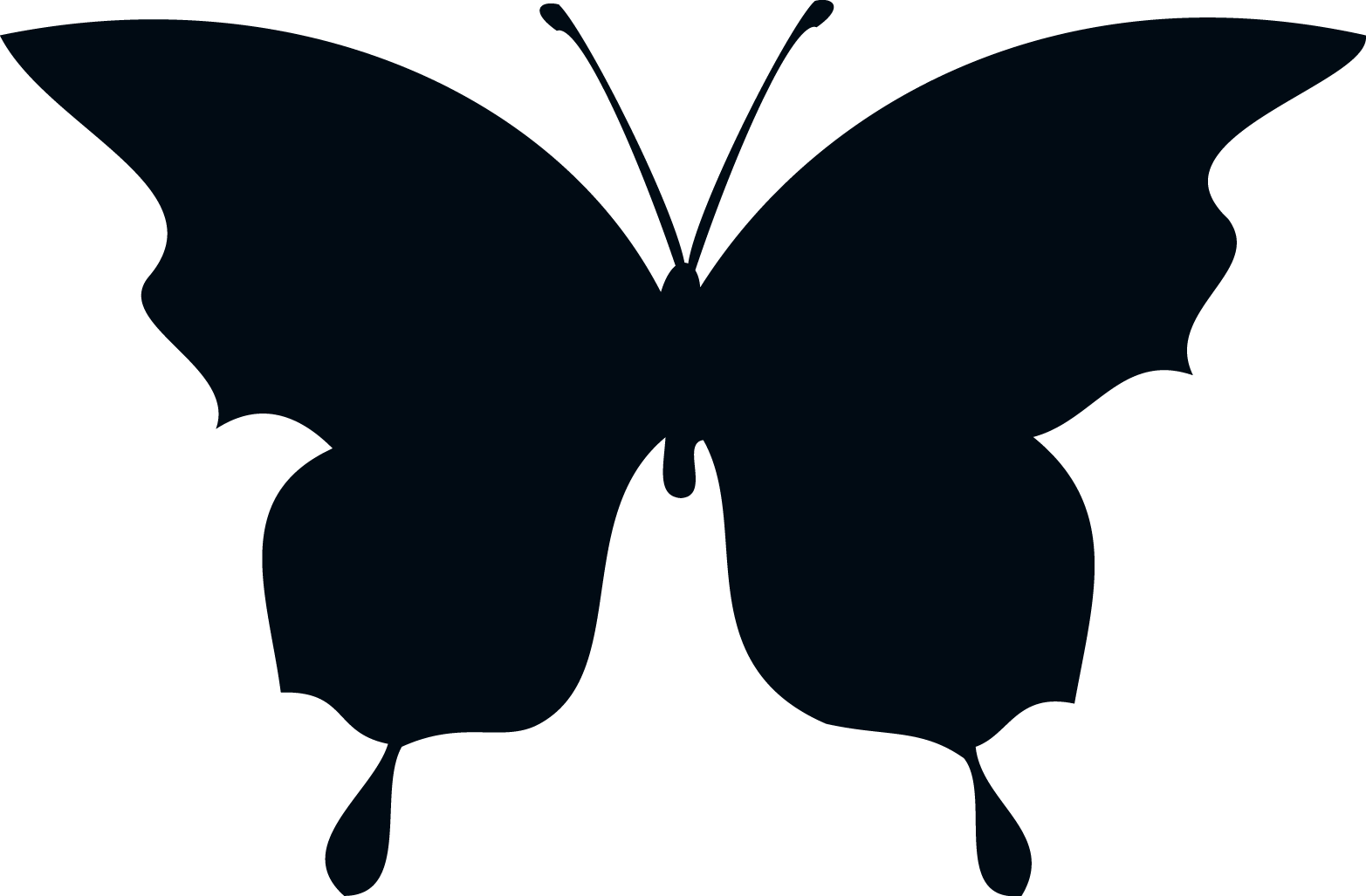 456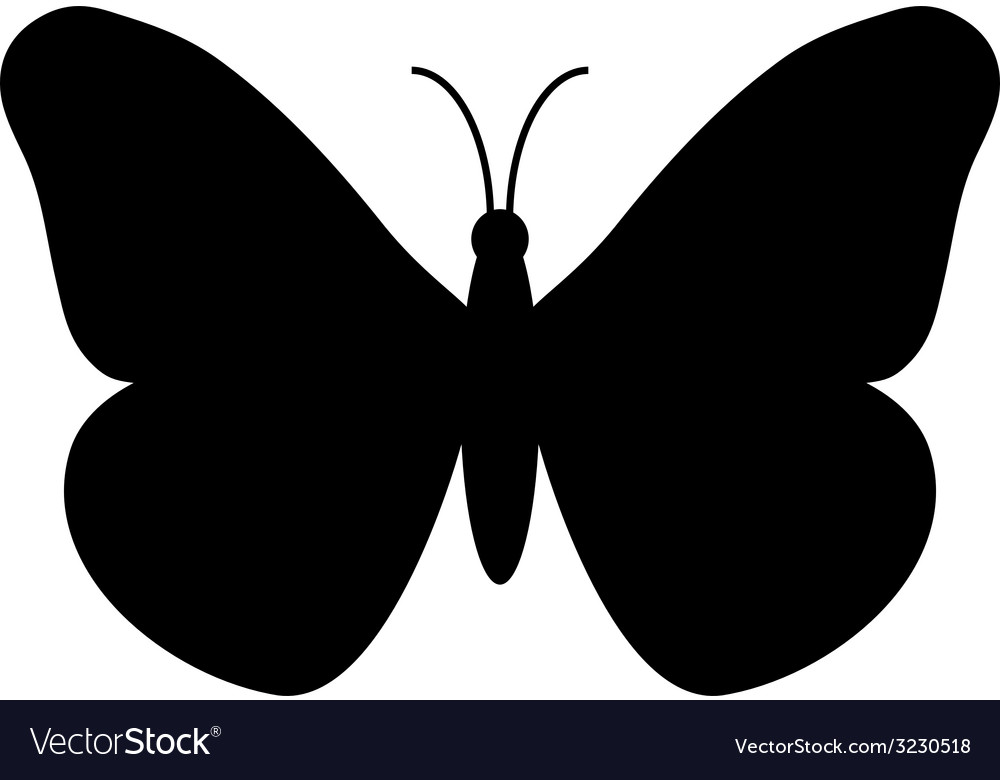 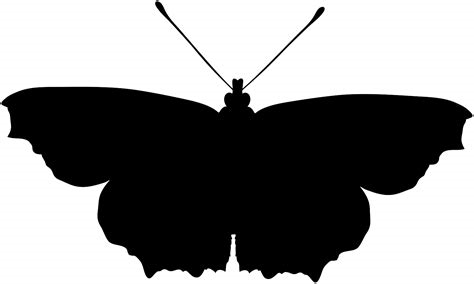 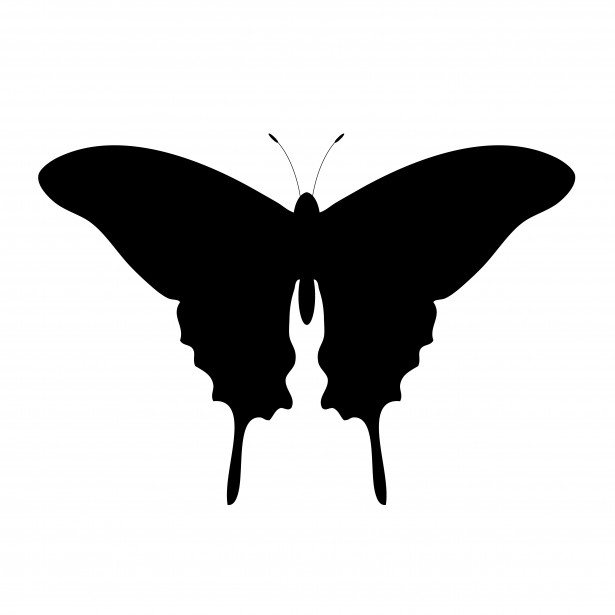 789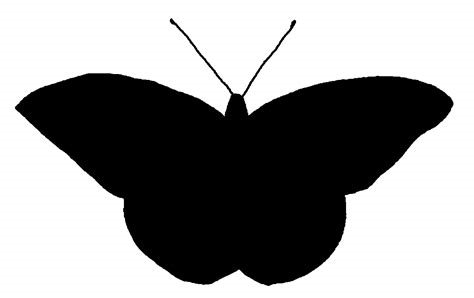 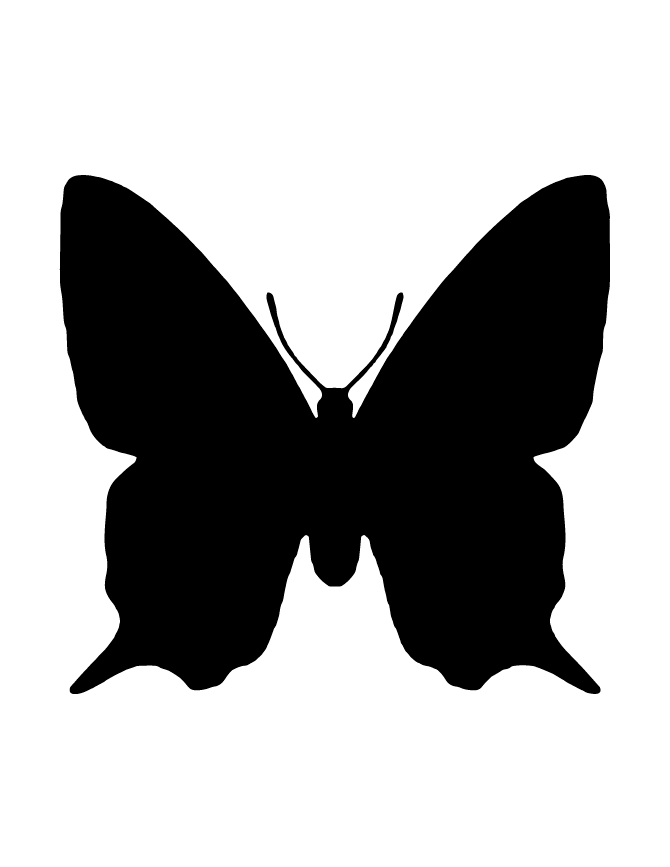 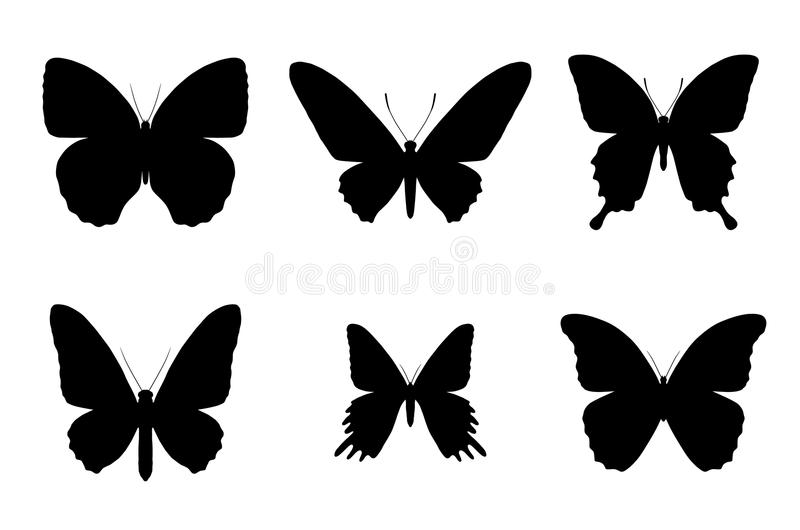 101112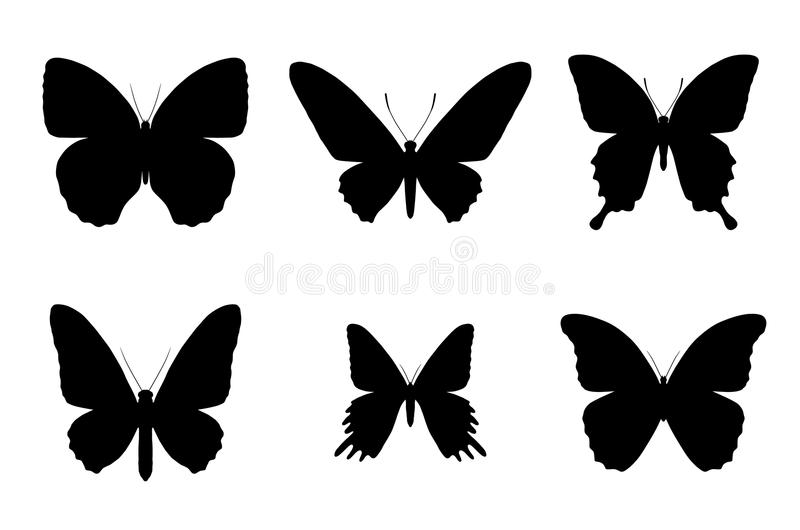 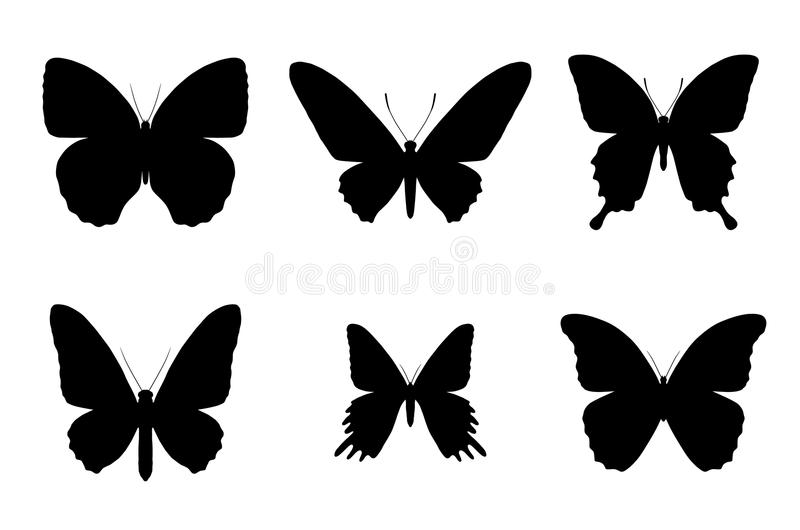 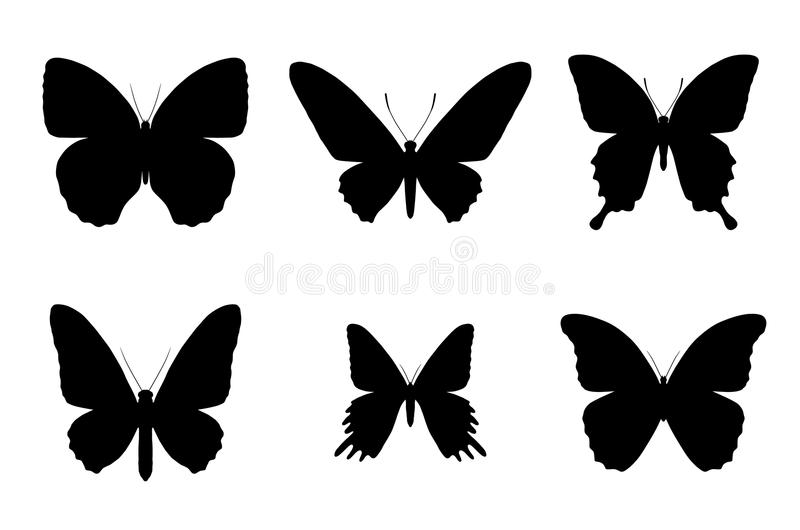 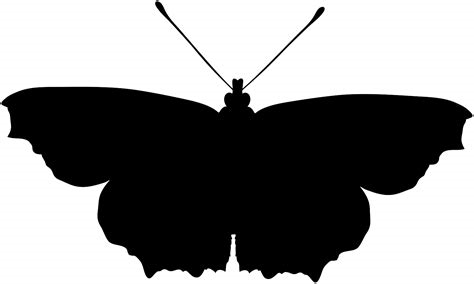 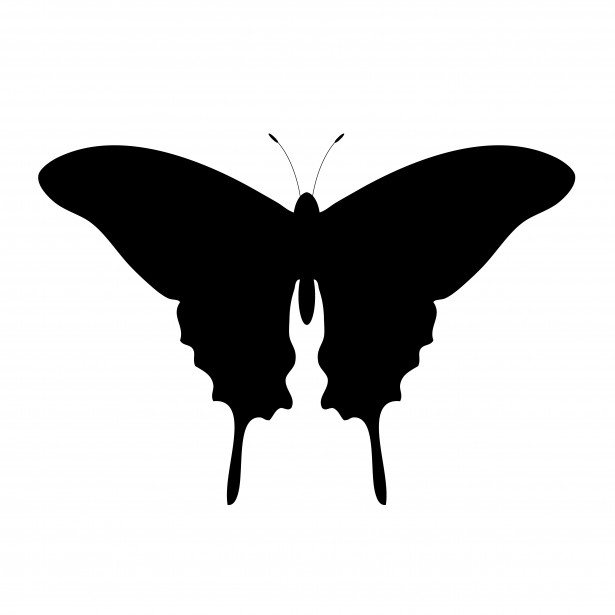 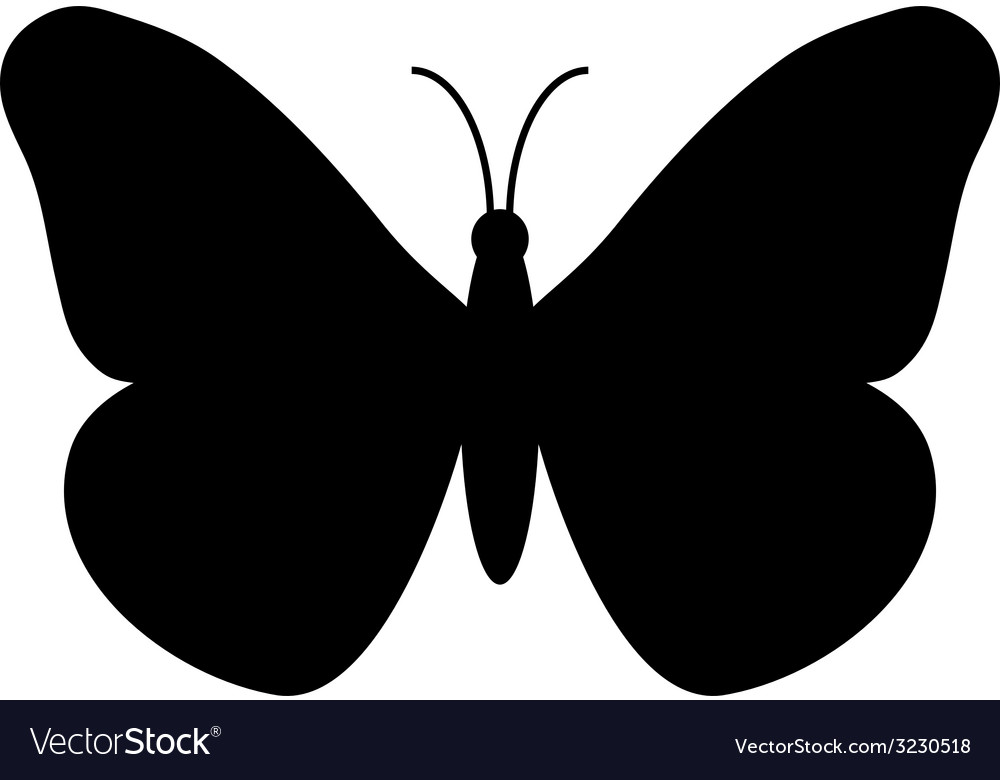 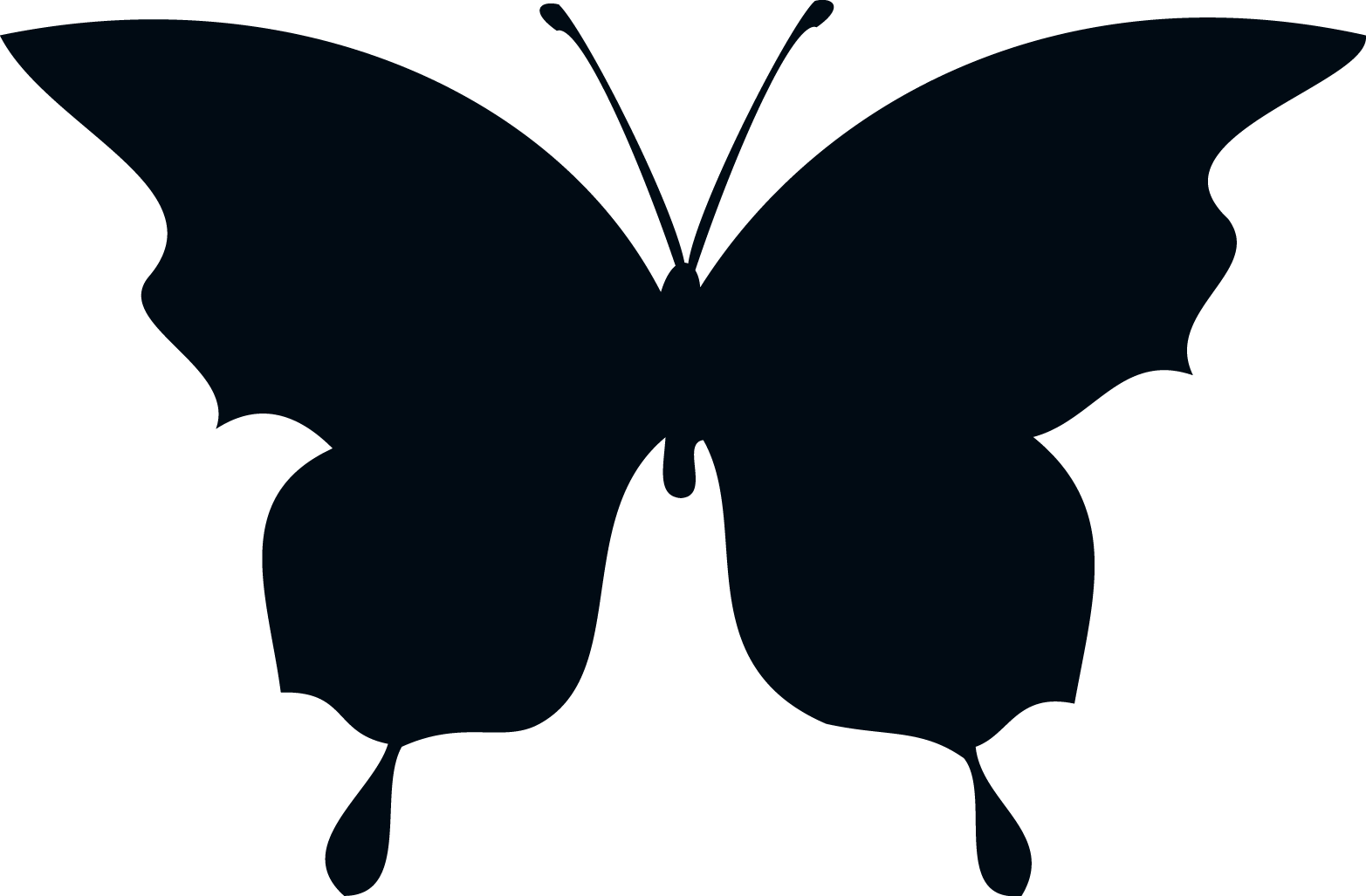 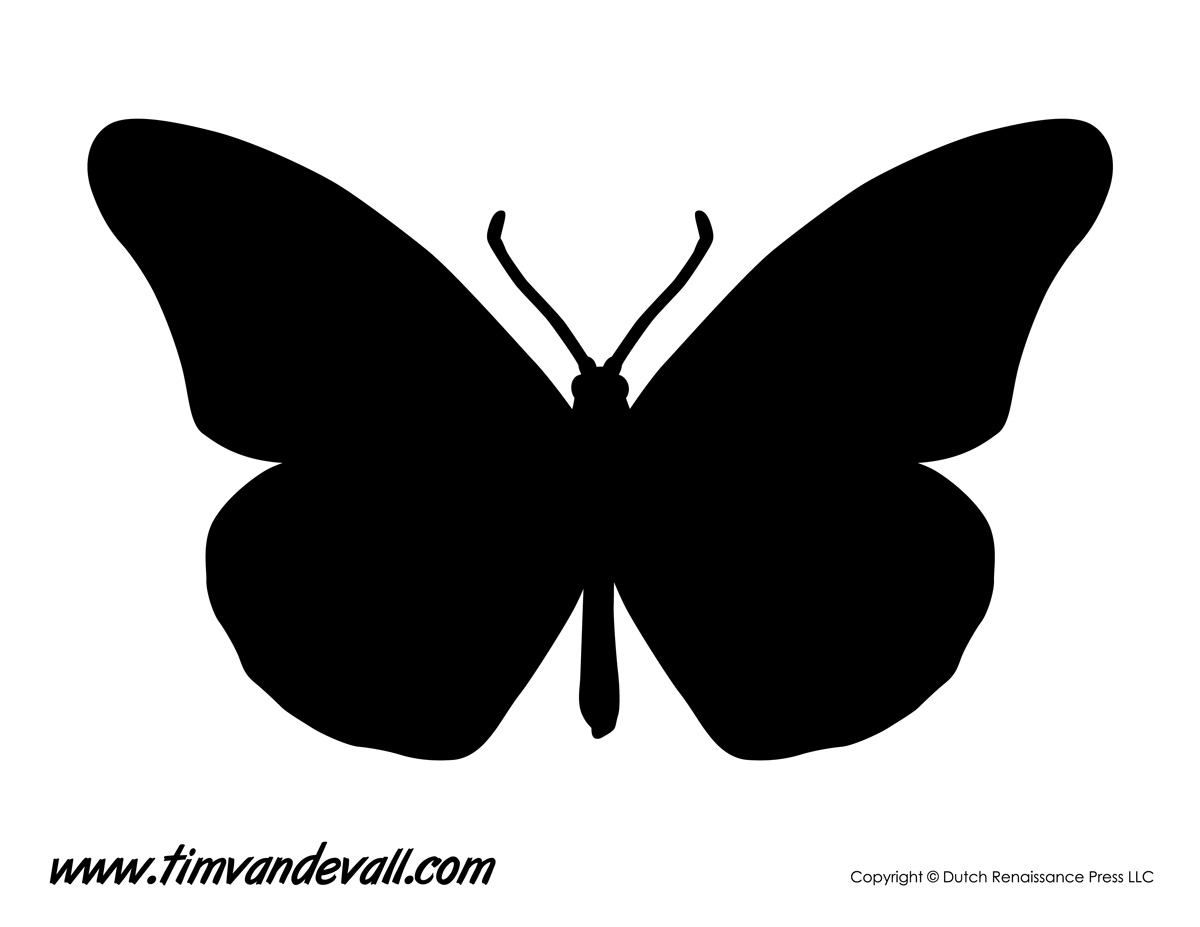 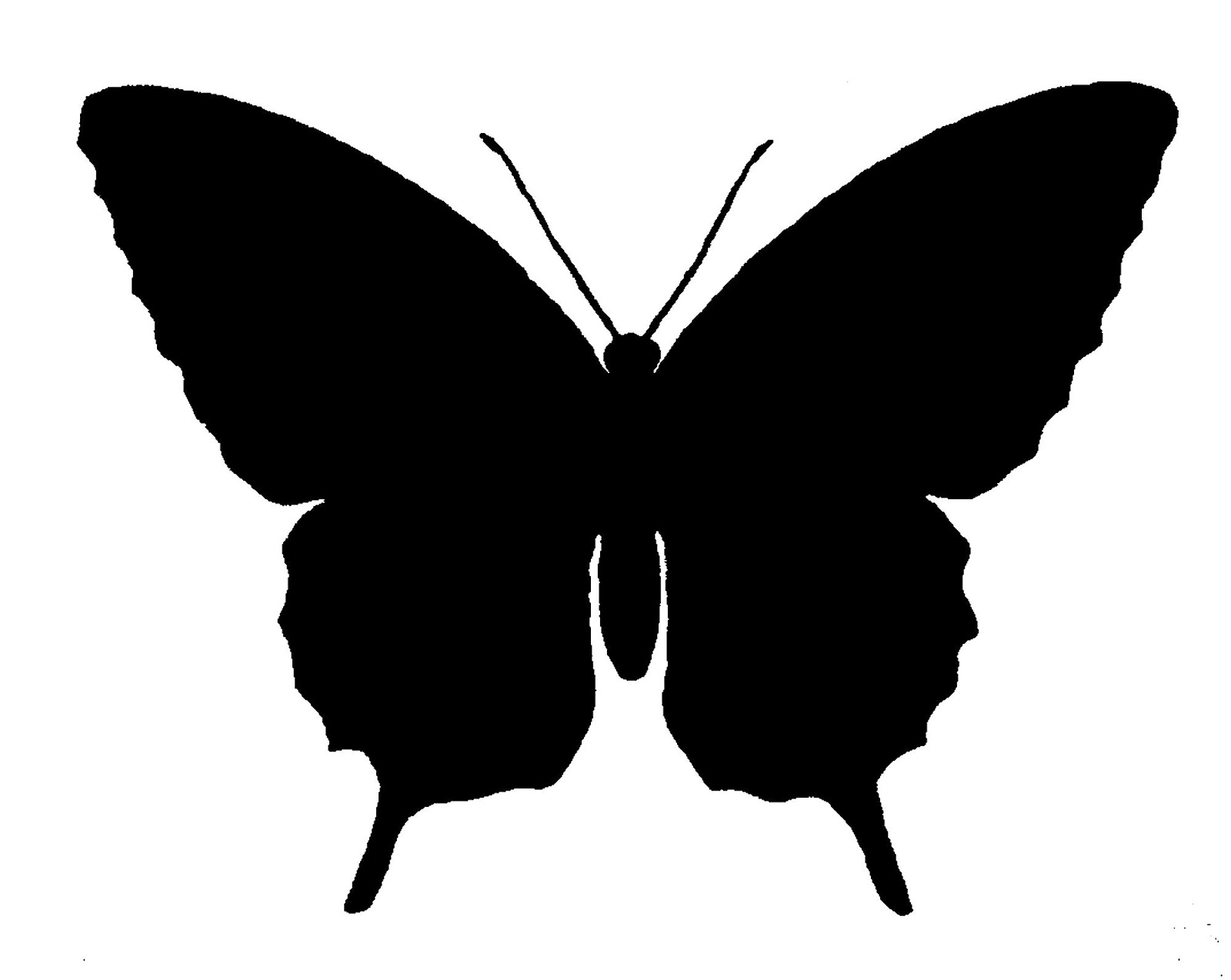 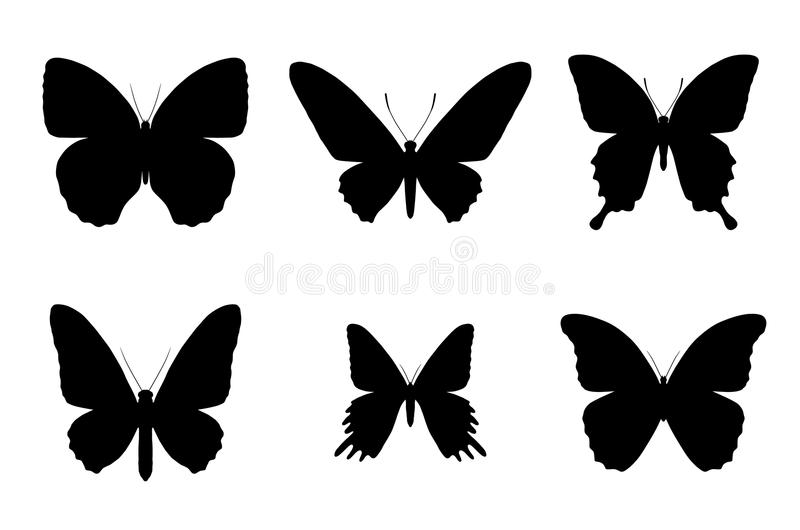 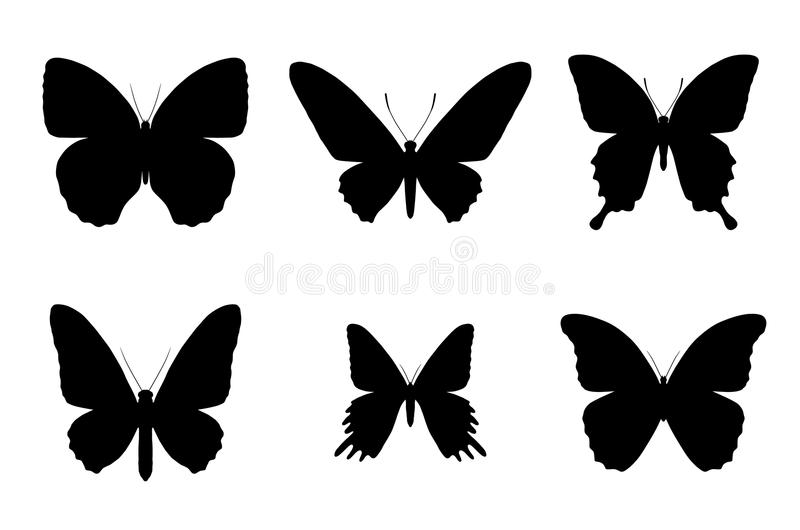 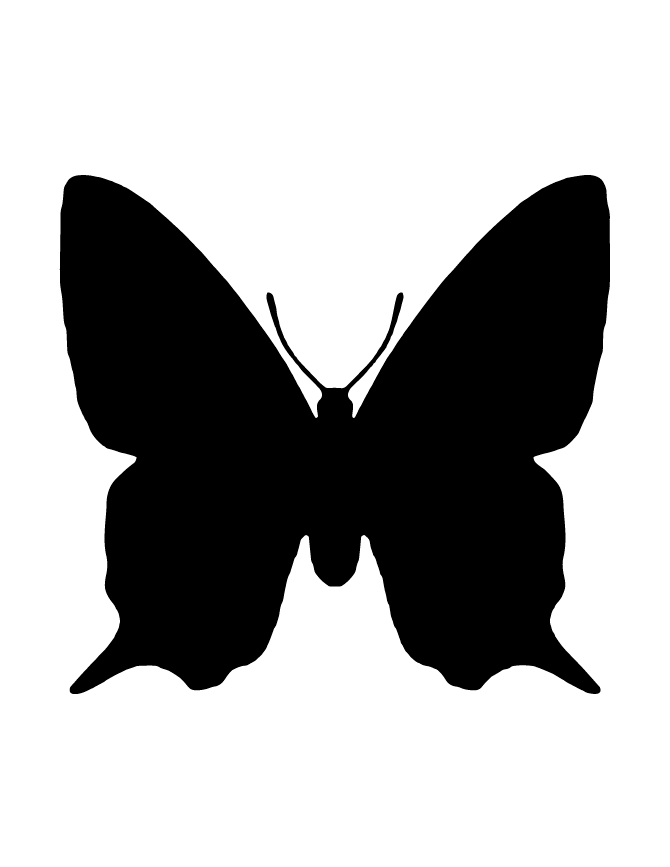 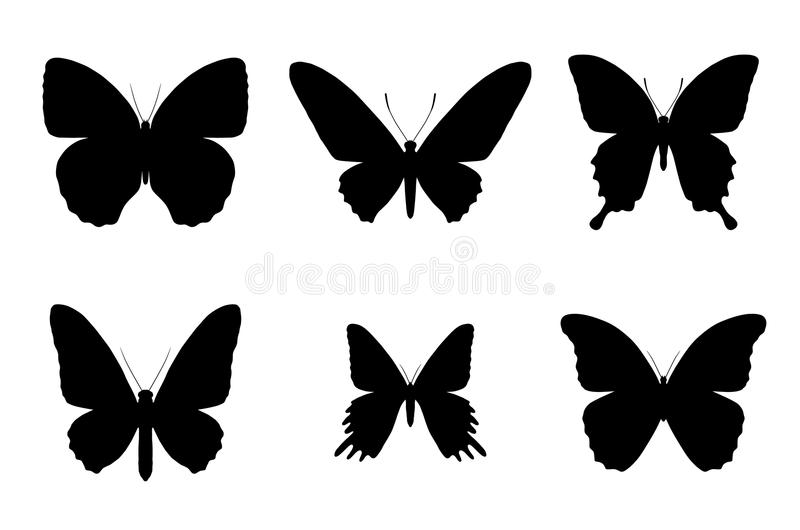 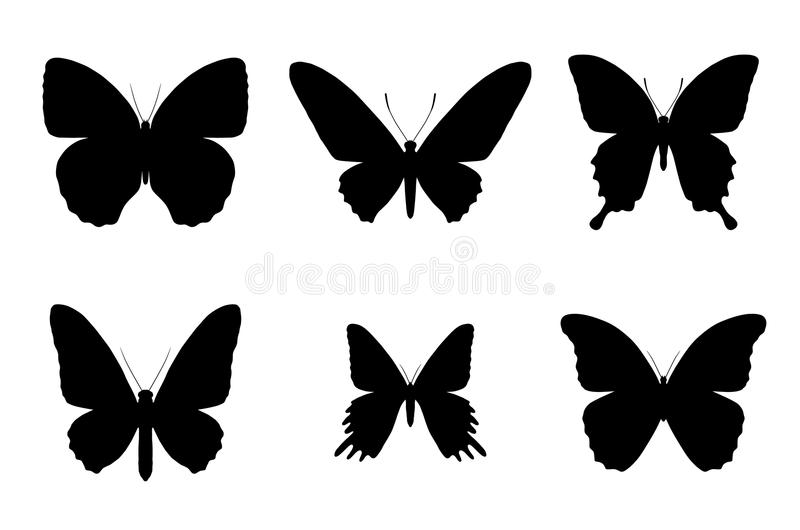 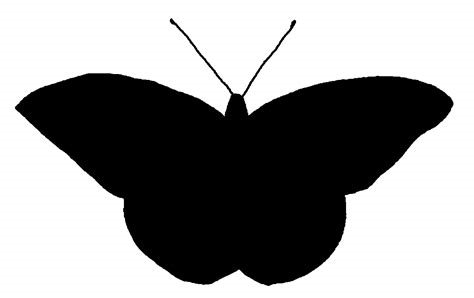 